BHARATHIAR UNIVERSITY: COIMBATORE641046BCA (CBCS PATTERN)(For the students admitted from the academic year2022-2023 and onwards)Scheme of Examination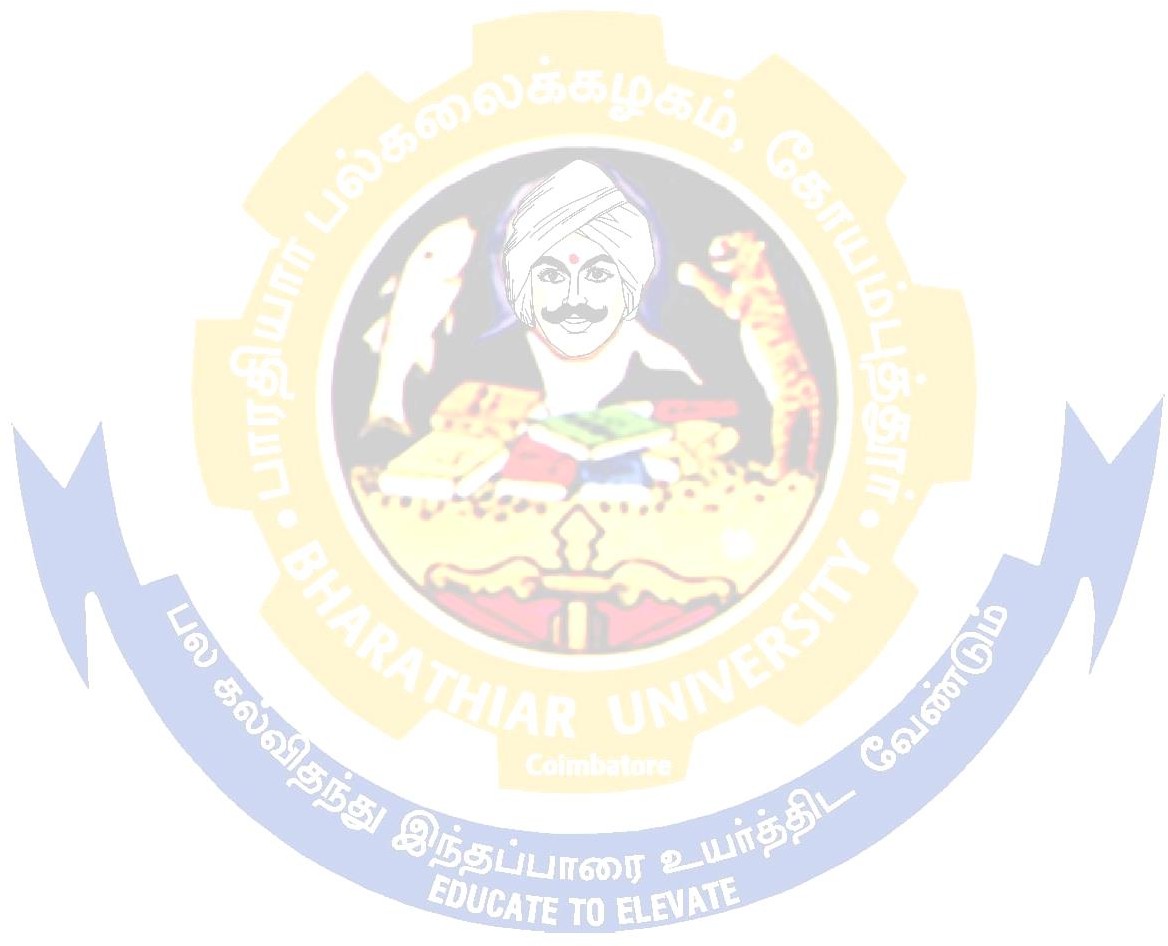 PartTitle of the CourseHours/WeekHours/WeekHours/WeekHours/WeekExaminationExaminationExaminationExaminationExaminationCreditsPartTitle of the CourseHours/WeekHours/WeekHours/WeekHours/WeekDurationIn HoursDurationIn HoursMaximum MarksMaximum MarksMaximum MarksCreditsPartTitle of the CourseHours/WeekHours/WeekHours/WeekHours/WeekDurationIn HoursDurationIn HoursCIACEETotalCreditsSemester ISemester ISemester ISemester ISemester ISemester ISemester ISemester ISemester ISemester ISemester IILanguage-ILanguage-ILanguage-I6335050501004IIEnglish-IEnglish-IEnglish-I6335050501004IIICore1:Computing Fundamentals and CProgrammingCore1:Computing Fundamentals and CProgrammingCore1:Computing Fundamentals and CProgramming4335050501004IIICore2:Digital Fundamentals and ComputerArchitectureCore2:Digital Fundamentals and ComputerArchitectureCore2:Digital Fundamentals and ComputerArchitecture4335050501004IIICoreLab1: Programming Lab- CCoreLab1: Programming Lab- CCoreLab1: Programming Lab- C3335050501004IIIAllied1:Mathematical Structures for ComputerScienceAllied1:Mathematical Structures for ComputerScienceAllied1:Mathematical Structures for ComputerScience5335050501004IVEnvironmental Studies*Environmental Studies*Environmental Studies*233--50502TotalTotalTotal3030030035065026Semester IISemester IISemester IISemester IISemester IISemester IISemester IISemester IISemester IISemester IISemester IIILanguage–IILanguage–II66335050501004IIEnglish–IIEnglish–II4433252525502IIICore3:C++ProgrammingCore3:C++Programming55335050501004IIICoreLab2:Programming Lab-C++CoreLab2:Programming Lab-C++44335050501004IIICoreLab3:Internet BasicsCoreLab3:Internet Basics2233252525502IIIAllied2:Discrete MathematicsAllied2:Discrete Mathematics55335050501004IVValue Education– Human Rights*Value Education– Human Rights*2233--50502Naan  Muthalvan  –Skill Course   Effective English  http://kb.naanmudhalvan.in/images/c/c7/Cambridge_Course_Details.pdfNaan  Muthalvan  –Skill Course   Effective English  http://kb.naanmudhalvan.in/images/c/c7/Cambridge_Course_Details.pdf2233252525502TotalTotal303027527532560024Semester IIISemester IIISemester IIISemester IIISemester IIISemester IIISemester IIISemester IIISemester IIISemester IIISemester IIIILanguage–IIILanguage–III44335050501004IIEnglish–IIIEnglish–III4433252525502IIICore4:DataStructuresCore4:DataStructures44335050501004IIICore5:JavaProgrammingCore5:JavaProgramming44335050501003IIICoreLab4:ProgrammingLab -JavaCoreLab4:ProgrammingLab -Java3333252525  502IIIAllied3:ComputerBasedOptimization TechniquesAllied3:ComputerBasedOptimization Techniques5533252525  502IIISkillbasedSubject1:WebProgrammingSkillbasedSubject1:WebProgramming4433303045753IVTamil**/ Advanced Tamil*(OR)Non-Major elective-I(Yoga for Human Excellence)*/ Women’s Rights*Tamil**/ Advanced Tamil*(OR)Non-Major elective-I(Yoga for Human Excellence)*/ Women’s Rights*2233--50502Naan Muthalvan –Skill Course  - programming essential for employabilityNaan Muthalvan –Skill Course  - programming essential for employability22332525751002TotalTotal323228028039567524Semester IVSemester IVSemester IVSemester IVSemester IVSemester IVSemester IVSemester IVSemester IVSemester IVSemester IVSemester IVILanguage–IV44350505010010010044IIEnglish–IV44325252550505022IIICore6: System Software and  Operating System44350505010010010033IIICore7:LinuxandShellProgramming44350505010010010033IIICore Lab 5:Linux and  Shell Programming Lab333252525  50  50  5022IIIAllied4:Business Accounting443252525  50  50  5022IIISkill based Subject 2Lab:WebProgramming–Lab33325252550505022IVTamil**/Advanced Tamil* (OR) Non-major elective-II(General Awareness*)223-5050  50  50  5022Naan Muthalvan – Skill Course Office Fundamentals - Labhttp://kb.naanmudhalvan.in/Bharathiar_University_(BU)223252525  50  50  5022Total30302753253256006006002222Semester VSemester VSemester VSemester VSemester VSemester VSemester VSemester VSemester VSemester VSemester VIIICore8: RDBMS &Oracle6335050505010044IIICore9:VisualBasic6335050505010044IIICoreLab6: Programming Lab–VB &Oracle633252525255044IIIElective–I:IntroductiontoCompilerDesign/PHP &Scripting Language/PYTHON Programming6335050505010044IIISkill based Subject 3: CASE Tools Concepts and Applications633303045457533Naan Muthalvan –Skill Course –Cloud and IT essential for employability2332525757510022Total322302302952955252121Semester VISemester VISemester VISemester VISemester VISemester VISemester VISemester VISemester VISemester VISemester VIIIICore10:Graphics& Multimedia6335050505010044IIICore11:Project Work Lab%%6--6060909015066IIICore7: Programming Lab –Graphics &Multimedia333252525255033IIIElectiveII:ComputerNetworks/DotNetprogramming/Distributed Computing5335050505010044IIIElective–III: Internet of Things(IoT)/Web Services/Software Testing5335050505010044IIISkillBasedSubject4: CASE Tools Lab333252525255022VExtension Activities**---5050--5022Naan Muthalvan – Skill Course Cyber Security@http://kb.naanmudhalvan.in/images/7/71/Cybersecurity.pdf(or)MachineLearning#http://kb.naanmudhalvan.in/images/1/19/PBL_Google.pdf(or)Android APP Development$http://kb.naanmudhalvan.in/images/0/08/AndroidApp_Dev.pdf233252525255022Total303353353153156502727Grand Total16951695200520053700144144